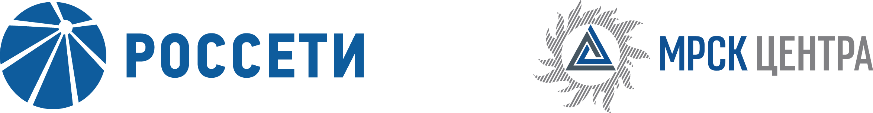 Уведомлениеоб отказе от проведения открытого конкурсаОрганизатор, ПАО «МРСК Центра», расположенный по адресу: РФ, . Москва, ул. 2-я Ямская, 4 и Заказчик ПАО «МРСК Центра и Приволжья», расположенный по адресу: РФ, 603950, г. Нижний Новгород, ул. Рождественская, 33, (далее – Заказчик или Организатор), (контактное лицо: Поддубская К.В., контактный телефон (495) 747-92-92 настоящим Уведомлением доводит до сведения всех Участников, а также всех других заинтересованных лиц, о своем отказе от проведения открытого конкурса без предварительного квалификационного отбора на право заключения Договора на поставку лицензий SAP ERP для нужд ПАО «МРСК Центра и Приволжья» (Исполнительного аппарата и филиалов «Владимирэнерго», «Ивэнерго», «Калугаэнерго», «Кировэнерго», «Мариэнерго», «Нижновэнерго», «Рязаньэнерго», «Тулэнерго» и «Удмуртэнерго»), Извещение о проведении которого было опубликовано на официальном сайте Российской Федерации для размещения информации о размещении заказов www.zakupki.gov.ru, копия публикации на электронной торговой площадке ПАО «Россети» www.rosseti.ru                       №31807194489 от 23.11.2018 года, а также на официальном сайте ПАО «МРСК Центра» www.mrsk-1.ru в разделе «Закупки», в соответствии со своим правом на отказ от проведения процедуры, изложенным в пункте 1.5.9 конкурсной документации на право заключения Договора на поставку лицензий SAP ERP для нужд ПАО «МРСК Центра и Приволжья» (Исполнительного аппарата и филиалов «Владимирэнерго», «Ивэнерго», «Калугаэнерго», «Кировэнерго», «Мариэнерго», «Нижновэнерго», «Рязаньэнерго», «Тулэнерго» и «Удмуртэнерго»).Председатель конкурсной комиссии -заместитель генерального директора по инвестиционной деятельности ПАО «МРСК Центра»	Д.В. Скляров